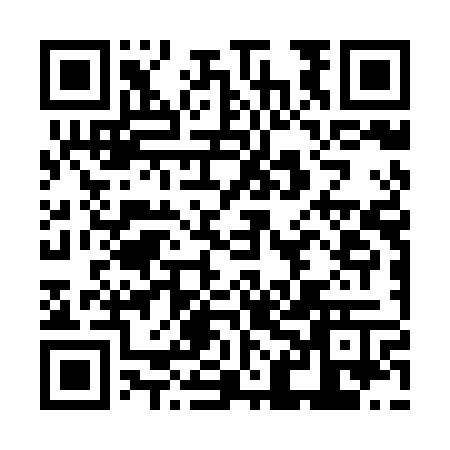 Prayer times for Kolonia Kaszow, PolandMon 1 Apr 2024 - Tue 30 Apr 2024High Latitude Method: Angle Based RulePrayer Calculation Method: Muslim World LeagueAsar Calculation Method: HanafiPrayer times provided by https://www.salahtimes.comDateDayFajrSunriseDhuhrAsrMaghribIsha1Mon4:126:1112:405:077:109:022Tue4:096:0812:405:087:129:043Wed4:066:0612:395:097:139:064Thu4:036:0412:395:117:159:085Fri4:016:0212:395:127:179:106Sat3:585:5912:385:137:189:137Sun3:555:5712:385:147:209:158Mon3:525:5512:385:157:229:179Tue3:495:5312:385:177:249:2010Wed3:465:5112:375:187:259:2211Thu3:435:4812:375:197:279:2412Fri3:405:4612:375:207:299:2713Sat3:375:4412:375:217:309:2914Sun3:345:4212:365:227:329:3215Mon3:315:4012:365:237:349:3416Tue3:285:3812:365:257:359:3717Wed3:245:3512:365:267:379:3918Thu3:215:3312:355:277:399:4219Fri3:185:3112:355:287:409:4520Sat3:155:2912:355:297:429:4721Sun3:125:2712:355:307:449:5022Mon3:085:2512:355:317:459:5323Tue3:055:2312:345:327:479:5524Wed3:025:2112:345:337:499:5825Thu2:585:1912:345:347:5010:0126Fri2:555:1712:345:357:5210:0427Sat2:525:1512:345:367:5410:0728Sun2:485:1312:345:377:5510:1029Mon2:455:1112:345:387:5710:1330Tue2:415:0912:335:397:5810:16